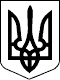 КАБІНЕТ МІНІСТРІВ УКРАЇНИ 
П О С Т А Н О В А 
 від 28 вересня 2011 р. N 1001 
 Київ 
Деякі питання утворення структурних підрозділів внутрішнього аудиту та проведення  такого аудиту в міністерствах, інших центральних  органах виконавчої влади, їх територіальних органах та бюджетних установах, які належать до сфери  управління міністерств, інших центральних  органів виконавчої влади { Із змінами, внесеними згідно з Постановами КМ 
 N 950 ( 950-2016-п ) від 14.12.2016 
 N 57 ( 57-2017-п ) від 08.02.2017 } 

Відповідно до частини третьої статті 26 Бюджетного кодексу України (2456-17)КабінетМіністрів України п о с т а н о в л я є: 1. Затвердити Порядок утворення структурних підрозділів внутрішнього аудиту та проведення такого аудиту в міністерствах, інших центральних органах виконавчої влади, їх територіальних органах та бюджетних установах, які належать до сфери управління міністерств, інших центральних органів виконавчої влади, що додається. 2. Міністрам, керівникам інших центральних органів виконавчої влади з 1 січня 2012 року: 1) утворити та забезпечити функціонування структурних підрозділів внутрішнього аудиту в межах граничної чисельності працівників міністерств, інших центральних органів виконавчої влади, їх територіальних органів, реорганізувавши контрольно-ревізійні підрозділи; 2) забезпечити проведення внутрішнього аудиту в міністерствах, інших центральних органах виконавчої влади, їх територіальних органах та бюджетних установах, які належать до сфери управління міністерств, інших центральних органів виконавчої 
влади, відповідно до Порядку, затвердженого цією постановою; 3) забезпечити організаційну і функціональну незалежність структурних підрозділів внутрішнього аудиту; 4) вжити заходів до запобігання неправомірному втручанню третіх осіб у планування і проведення внутрішнього аудиту та підготовку звіту про його результати. 3. Міністерствам, іншим центральним органам виконавчої влади: 1) привести до 1 січня 2012 р. у відповідність з цією постановою: структуру міністерств, інших центральних органів виконавчої влади; власні нормативно-правові акти; 2) поінформувати до 1 березня 2012 р. Міністерство фінансів та Державну фінансову інспекцію про стан виконання цієї постанови. 4. Міністерству фінансів надавати роз'яснення щодо застосування Порядку, затвердженого цією постановою.{ Пункт 4 із змінами, внесеними згідно з Постановами КМ N 950 ( 950-2016-п ) від 14.12.2016, N 57 ( 57-2017-п ) від 08.02.2017 } 4-1. Державній аудиторській службі за результатами здійснення державного фінансового контролю щокварталу не пізніше 10 числа місяця, що настає за звітним кварталом, подавати Міністерству фінансів інформацію про стан внутрішнього контролю та внутрішнього аудиту у міністерствах, інших центральних органах виконавчої влади, їх територіальних органах та бюджетних установах, які належать до сфери управління міністерств, інших центральних органів виконавчої влади, щодо яких у звітному періоді завершено здійснення заходів державного фінансового контролю.{ Постанову доповнено пунктом 4-1 згідно з Постановою КМ N 57 ( 57-2017-п ) від 08.02.2017 }5. Рекомендувати органам місцевого самоврядування утворити з 1 січня 2012 р. структурні підрозділи внутрішнього аудиту. 6. Визнати такою, що втратила чинність, постанову Кабінету Міністрів України від 6 січня 2010 р. N 2 ( 2-2010-п ) "Про проведення внутрішньої контрольно-ревізійної роботи в системі центрального органу виконавчої влади" (Офіційний вісник України, 2010 р., N 1, ст. 20). 7. Ця постанова набирає чинності з дня опублікування, крім пункту 6 цієї постанови, який набирає чинності з 1 січня 2012 року. Прем'єр-міністр УкраїниМ.АЗАРОВ Інд. 70 ЗАТВЕРДЖЕНО Постановою Кабінету Міністрів України від 28 вересня 2011 р. N 1001 ПОРЯДОК  утворення структурних підрозділів  внутрішнього аудиту та проведення такого аудиту  в міністерствах, інших центральних органах виконавчої влади, їх територіальних органах та бюджетних  установах, які належать до сфери управління  міністерств, інших центральних органів виконавчої влади  { У тексті Порядку слово "Держфінінспекція" в усіх відмінках замінено словом "Держаудитслужба" у відповідному відмінку згідно з Постановою КМ N 950 ( 950-2016-п ) від 14.12.2016 } 1. Цей Порядок визначає механізм утворення структурних підрозділів внутрішнього аудиту та проведення в міністерствах, інших центральних органах виконавчої влади (далі - центральні органи виконавчої влади), їх територіальних органах та бюджетних установах, які належать до сфери управління міністерств, інших центральних органів виконавчої влади (далі - бюджетні установи) такого аудиту. Дія цього Порядку поширюється на Раду міністрів Автономної Республіки Крим, обласні, Київську та Севастопольську міські держадміністрації. 2. Об'єктом внутрішнього аудиту є діяльність центрального органу виконавчої влади, його територіальних органів та бюджетних установ в повному обсязі або з окремих питань (на окремих етапах) та заходи, що здійснюються його керівником для забезпечення ефективного функціонування системи внутрішнього контролю (дотримання принципів законності та ефективного використання бюджетних коштів, досягнення результатів відповідно до встановленої мети, виконання завдань, планів і дотримання вимог щодо діяльності центрального органу виконавчої влади, його територіальних органів та бюджетних установ, а також підприємств, установ та організацій, які належать до сфери управління міністерств, інших центральних органів виконавчої влади). 3. У центральному органі виконавчої влади для проведення внутрішнього аудиту утворюється як самостійний підрозділ - структурний підрозділ внутрішнього аудиту (далі - підрозділ). За рішенням керівника центрального органу виконавчої влади підрозділи утворюються в його територіальних органах та бюджетних установах в межах штатної чисельності їх працівників. Чисельність відповідних підрозділів визначається з урахуванням: наявності (відсутності) у центральному органі виконавчої влади територіальних органів, а також підприємств, установ та організацій, які належать до сфери управління міністерств, інших центральних органів виконавчої влади; кількості та обсягів фінансування бюджетних програм, які виконуються розпорядниками бюджетних коштів відповідно до покладених на них функцій; кількості адміністративних послуг, надання яких пов'язане з виконанням центральним органом виконавчої влади, його територіальними органами та бюджетними установами функцій і завдань; кількості контрольно-наглядових функцій. У разі неможливості утворення підрозділу призначається посадова особа, на яку покладаються повноваження щодо проведення внутрішнього аудиту. 4. Основним завданням підрозділу є надання керівникові центрального органу виконавчої влади, його територіального органу та бюджетної установи об'єктивних і незалежних висновків та рекомендацій щодо: функціонування системи внутрішнього контролю та її удосконалення; удосконалення системи управління; запобігання фактам незаконного, неефективного та нерезультативного використання бюджетних коштів; запобігання виникненню помилок чи інших недоліків у діяльності центрального органу виконавчої влади, його територіального органу та бюджетної установи. 5. Підрозділ відповідно до покладених на нього завдань: 1) проводить оцінку: ефективності функціонування системи внутрішнього контролю; ступеня виконання і досягнення цілей, визначених у стратегічних та річних планах; ефективності планування і виконання бюджетних програм та результатів їх виконання; якості надання адміністративних послуг та виконання контрольно-наглядових функцій, завдань, визначених актами законодавства; стану збереження активів та інформації; стану управління державним майном; правильності ведення бухгалтерського обліку та достовірності фінансової і бюджетної звітності; ризиків, які негативно впливають на виконання функцій і завдань центрального органу виконавчої влади, його територіального органу та бюджетної установи; 2) проводить за дорученням керівника центрального органу виконавчої влади, його територіального органу та бюджетної установи аналіз проектів наказів та інших документів, пов'язаних з використанням бюджетних коштів, для забезпечення їх цільового та ефективного використання; 3) планує, організовує та проводить внутрішні аудити, документує їх результати, готує аудиторські звіти, висновки та рекомендації, а також проводить моніторинг врахування рекомендацій; 4) взаємодіє з іншими структурними підрозділами центрального органу виконавчої влади, його територіального органу та бюджетної установи, іншими державними органами, підприємствами, їх об'єднаннями, установами та організаціями з питань проведення внутрішнього аудиту; 5) подає керівникові центрального органу виконавчої влади, його територіального органу та бюджетної установи аудиторські звіти і рекомендації для прийняття ним відповідних управлінських рішень; 6) звітує про результати діяльності відповідно до вимог цього Порядку та стандартів внутрішнього аудиту; 7) виконує інші функції відповідно до його компетенції. 6. Внутрішній аудит проводиться згідно з планами, що формуються підрозділом, затверджуються керівником центрального органу виконавчої влади, його територіального органу та бюджетної установи та оприлюднюються на їх офіційному веб-сайті.Копія затвердженого плану (змін до нього) надсилається до Мінфіну.{ Пункт 6 в редакції Постанови КМ N 57 ( 57-2017-п ) від 08.02.2017 } 7. Строк проведення внутрішнього аудиту не повинен перевищувати 45 робочих днів. 8. Внутрішній аудит проводиться відповідно до стандартів, затверджених Мінфіном. 9. Керівник підрозділу призначається на посаду і звільняється з посади в установленому законом порядку: { Абзац перший пункту 9 в редакції Постанови КМ N 950 ( 950-2016-п ) від 14.12.2016 } у центральних органах виконавчої влади та їх територіальних органах - керівником державної служби; { Абзац другий пункту 9 в редакції Постанови КМ N 950 ( 950-2016-п ) від 14.12.2016 } в державному органі, у бюджетних установах - керівником такої установи. {Абзац третій пункту 9 в редакції Постанови КМ N 950 ( 950-2016-п ) від 14.12.2016 } На посаду керівника підрозділу центрального органу виконавчої влади або його територіального органу в установленому законом порядку призначається особа, яка має економічну або юридичну вищу освіту за ступенем магістра та стаж роботи відповідно до вимог законодавства. { Абзац пункту 9 в редакції Постанови КМ N 950 (950-2016-п ) від 14.12.2016 }На посаду керівника підрозділу бюджетної установи призначається особа, яка має економічну або юридичну вищу освіту за ступенем магістра та стаж роботи на керівних посадах підприємств, установ та організацій незалежно від форми власності не менше одного року. { Абзац пункту 9 в редакції Постанови КМ N 950 ( 950-2016-п ) від 14.12.2016 } Керівник підрозділу підпорядковується і звітує безпосередньо керівнику центрального органу виконавчої влади, його територіального органу та бюджетної установи, може входити до складу колегії такого органу (інших дорадчих органів). 
10. Керівник підрозділу забезпечує: 1) планування, організацію та проведення на належному рівні внутрішнього аудиту; 2) подання керівникові центрального органу виконавчої влади, його територіального органу та бюджетної установи аудиторських звітів; 3) підготовку та своєчасне подання звіту про результати діяльності підрозділу або зведеного звіту про результати діяльності підрозділу відповідно до вимог цього Порядку та стандартів внутрішнього аудиту; 4) проведення моніторингу виконання (врахування) рекомендацій за результатами проведення внутрішнього аудиту; 5) здійснення заходів щодо врахування рекомендацій, наданих Мінфіном за результатами оцінки функціонування системи внутрішнього аудиту.{ Підпункт 5 пункту 10 в редакції Постанови КМ N 57 ( 57-2017-п ) від 08.02.2017 } Керівник підрозділу центрального органу виконавчої влади координує діяльність підрозділів територіального органу та бюджетної установи, а також надає пропозиції щодо забезпечення належної якості проведення внутрішнього аудиту такими підрозділами. 11. Працівники підрозділу призначаються на посаду та звільняються з посади в установленому законодавством порядку. Працівники підрозділу повинні мати економічну або юридичну вищу освіту за ступенем молодшого бакалавра або бакалавра. { Абзац другий пункту 11 в редакції Постанови КМ N 950 ( 950-2016-п ) від 14.12.2016 }12. Працівники підрозділу мають право: 1) на повний та безперешкодний доступ до документів, інформації та баз даних, які стосуються аудиторських завдань, включаючи інформацію з обмеженим доступом, що надається в установленому законодавством порядку; 2) проводити анкетування, опитування та інтерв'ювання працівників центрального органу виконавчої влади, його територіального органу та бюджетної установи за їх згодою, готувати запити та отримувати від юридичних осіб необхідну інформацію для проведення внутрішнього аудиту;{ Підпункт 2 пункту 12 із змінами, внесеними згідно з Постановою КМ N 950 (950-2016-п ) від 14.12.2016 } 3) ініціювати перед керівником центрального органу виконавчої влади, його територіального органу та бюджетної установи залучення експерта для забезпечення виконання аудиторського завдання; 4) визначати цілі, обсяг, методи аудиту і ресурси, які необхідні для виконання кожного аудиторського завдання; 5) проводити за рішенням керівника центрального органу виконавчої влади, його територіального органу та бюджетної установи позапланові внутрішні аудити. 13. Працівники підрозділу зобов'язані: 1) дотримуватися вимог стандартів внутрішнього аудиту та інших нормативно-правових актів з відповідних питань; 2) не розголошувати інформацію, яка стала їм відома під час виконання покладених на підрозділ завдань, крім випадків, передбачених законодавством; 3) невідкладно інформувати керівника центрального органу виконавчої влади, його територіального органу та бюджетної установи про ознаки шахрайства, корупційних діянь або нецільового використання бюджетних коштів, марнотратства, зловживання службовим становищем та інших порушень фінансово-бюджетної дисципліни, які призвели до втрат чи збитків, з наданням рекомендацій щодо вжиття необхідних заходів; 4) уникати та не допускати виникнення конфлікту інтересів відповідно до закону. 14. У разі виникнення обставин, які перешкоджають проведенню працівниками або керівником підрозділу внутрішнього аудиту їх обов'язків, втручання у їх діяльність посадових або інших осіб центрального органу виконавчої влади, його територіального органу та бюджетної установи, працівники підрозділу або керівник підрозділу письмово інформують про це Мінфін для здійснення заходів відповідно до законодавства.{ Пункт 14 із змінами, внесеними згідно з Постановою КМ N 57 ( 57-2017-п ) від 08.02.2017 } 15. Керівник центрального органу виконавчої влади, його територіального органу та бюджетної установи для проведення на належному рівні внутрішнього аудиту забезпечує: 1) надання підрозділу повного та безперешкодного доступу до документів, інформації та баз даних, які стосуються проведення внутрішнього аудиту; 2) комплектування підрозділу з урахуванням вимог, установлених цим Порядком, добір кадрів відповідної кваліфікації з високими діловими, професійними та моральними якостями, 
систематичне підвищення їх кваліфікації та навчання; 3) створення належних умов для проведення внутрішнього аудиту шляхом затвердження планів та підписання звітів, надання достатнього строку для проведення внутрішнього аудиту, своєчасного розгляду аудиторських звітів і рекомендацій; 4) вжиття відповідних заходів реагування за результатами проведення внутрішніх аудитів; 5) розгляд рекомендацій щодо удосконалення системи внутрішнього аудиту, наданих Мінфіном, а також здійснення відповідних заходів за результатами їх розгляду.{ Підпункт 5 пункту 15 в редакції Постанови КМ N 57 ( 57-2017-п ) від 08.02.2017 } 16. Звіт про результати діяльності підрозділу у центральному органі виконавчої влади або зведений звіт про результати діяльності підрозділів в центральному органі виконавчої влади, його територіальному органі та бюджетній установі у разі його створення подається керівником центрального органу виконавчої влади Мінфіну двічі на рік (до 20 січня та до 20 липня).Керівник територіального органу та бюджетної установи забезпечує подання звіту про результати діяльності підрозділу керівникові центрального органу виконавчої влади в установлений ним строк. Датою подання звіту або зведеного звіту вважається дата його реєстрації в Мінфіні.{ Пункт 16 із змінами, внесеними згідно з Постановою КМ N 57 ( 57-2017-п ) від 08.02.2017 } 17. У разі надходження звернення від Мінфіну центральний орган виконавчої влади подає протягом 10 робочих днів інформацію про результати внутрішнього аудиту та інші відомості, що стосуються його проведення.{ Пункт 17 із змінами, внесеними згідно з Постановою КМ N 57 ( 57-2017-п ) від 08.02.2017 } 18. Мінфін проводить оцінку функціонування системи внутрішнього аудиту центрального органу виконавчої влади, його територіального органу та бюджетної установи не частіше ніж один раз на рік у порядку, встановленому Мінфіном. Зазначена оцінка проводиться у формі дослідження. Предметом оцінки функціонування системи внутрішнього аудиту є планування, організація та проведення такого аудиту, моніторинг врахування рекомендацій за результатами його проведення, дотримання посадовими особами підрозділів вимог стандартів внутрішнього аудиту та інших нормативно-правових актів з відповідних питань. Мінфін надає керівникові центрального органу виконавчої влади за результатами оцінки функціонування системи внутрішнього аудиту рекомендації щодо її удосконалення.{ Пункт 18 в редакції Постанови КМ N 57 ( 57-2017-п ) від 08.02.2017 } Публікації документаОфіційний вісник України від 07.10.2011 — 2011 р., № 75, стор. 77, стаття 2799, код акту 58446/2011Урядовий кур'єр від 08.11.2011 — № 207